TALE Beauty Laboratory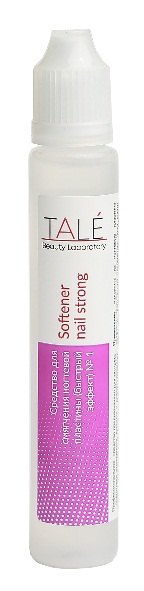 Softener nail strong Средство для смягчения ногтевой пластины (быстрый эффект) № 1Назначение: профессиональное   средство для экспресс - подготовки утолщенных, вросших и деформированных ногтей  к процедурам маникюра и педикюра.Средство быстро проникает в ороговевшую ткань и смягчает ногтевую пластину, что позволяет легко и полноценно провести обработку ногтей.Применение: Наложить на ногтевую пластину салфетку, пропитанную препаратом. Кожу вокруг ногтя можно защитить жирным кремом. Обернуть фольгой  и оставить на  10-15 минут. Удалить салфетку, удалить излишки препарата салфеткой, приступить к обработке.Противопоказания: С осторожностью применять для тонкой и чувствительной кожи. Активные компоненты: клеточный сок морской водоросли (Ламинария Японская), изопропиловый спирт, 2-(2-этоксиэтокси) этанол, 2- гидроксипропанол 